AVANCE   DE   CARRERA   -    MODALIDAD DE CURSADO.REFERENCIAS:	Marcar con una “X” la Asignatura a cursarLugar y fecha:……………………………………….…………………………….……………………											Firma del Alumno.Nota: esta ficha será completada por el interesado y una vez firmada la elevará a la secretaria. Escriba correctamente todos los nombres, de acuerdo con su DNI, no aceptándose iniciales. El alumno es responsable de los datos que consigne en la presente ficha.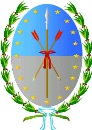 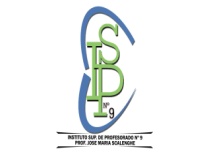 Carrera: Técnico Superior en EnfermeríaPlan: 2487/17CONTROL SECRETARÍACONTROL SECRETARÍACarrera: Técnico Superior en EnfermeríaPlan: 2487/17P. S.SIGAEApellido y Nombres:Apellido y Nombres:Apellido y Nombres:Apellido y Nombres:Apellido y Nombres:…………………………………………………………………………………..…………………………………………………………………………………..…………………………………………………………………………………..…………………………………………………………………………………..…………………………………………………………………………………..…………………………………………………………………………………..…………………………………………………………………………………..…………………………………………………………………………………..…………………………………………………………………………………..DNI Nº:………………………………………………………………………………………………………………………………………………Edad:…………………………Nacionalidad:Nacionalidad:Nacionalidad:………………………...Lugar y fecha de nacimiento:Lugar y fecha de nacimiento:Lugar y fecha de nacimiento:Lugar y fecha de nacimiento:Lugar y fecha de nacimiento:Lugar y fecha de nacimiento:………………………………………………………………………….………………………………………………………………………….………………………………………………………………………….………………………………………………………………………….………………………………………………………………………….………………………………………………………………………….………………………………………………………………………….………………………………………………………………………….Domicilio:Domicilio:………………………………………………….………………………………………………….………………………………………………….………………………………………………….………………………………………………….………………………………………………….………………………………………………….………………………………………………….………………………………………………….Barrio:…………………………….…………………………….Teléfono Fijo:Teléfono Fijo:Teléfono Fijo:……………………………..……………………………..……………………………..……………………………..……………………………..……………………………..Celular:…………………………………………..…………………………………………..…………………………………………..…………………………………………..Correo Electrónico:Correo Electrónico:Correo Electrónico:Correo Electrónico:…………………………..………………………………………………………..…………………………..………………………………………………………..…………………………..………………………………………………………..…………………………..………………………………………………………..…………………………..………………………………………………………..…………………………..………………………………………………………..…………………………..………………………………………………………..…………………………..………………………………………………………..…………………………..………………………………………………………..…………………………..………………………………………………………..Año de cursadoASIGNATURACATEGORÌA DE CURSADOCATEGORÌA DE CURSADOCATEGORÌA DE CURSADOFECHACambio categoríaAño de cursadoASIGNATURAREGULARREGULARLIBREFECHACambio categoríaAño de cursadoASIGNATURACON CURSADO PRESENCIALCON CURSADO SEMIPRESENCIALLIBREFECHACambio categoría1º AñoCOMUNICACIÓN1º AñoUNIDAD DE DEFINICIÓN INSTITUCIONAL I1º AñoSALUD PUBLICA1º AñoBIOLOGÌA HUMANA I1º AñoSUJETO, CULTURA Y SOCIEDAD I1º AñoFUNDAMENTOS DEL CUIDADO  EN ENFERMERÌA1º AñoCUIDADOS DE ENFERMERÌA EN LA COMUNIDAD  Y EN LA FAMILIA1º AñoPRACTICA PROFESIONALIZANTE I2º Año PROBLEMÁTICAS SOCIO CONTEMPORÁNEAS2º AñoUNIDAD DE DEFINICIÓN INSTITUCIONAL II2º AñoINFORMÀTICA  EN SALUD2º AñoSUJETO, CULTURA Y SOCIEDAD II2º AñoBIOLOGÌA  HUMANA II2º AñoBIOSEGURIDAD Y MEDIO AMBIENTE EN EL TRABAJO2º AñoFARMACOLOGÌA EN ENFERMERÌA2º AñoCUIDADOS DE ENFERMERÌA A LOS ADULTOS  Y A LOS ADULTOS  MAYORES2º AñoPRÀCTICA  PROFESI0NALIZANTE  II3º AñoETICA Y RESPONSABILIDAD SOCIAL3º AñoDERECHO Y LEGISLACIÒN LABORAL3º AñoINGLÈS TÈCNICO3º AñoORGANIZACIÓN  Y GESTIÒN EN INSTITUCIONES  DE SALUD 3º AñoINVESTIGACIÒN EN ENFERMERÌA3º AñoCUIDADOS DE ENFERMERÌA EN SALUD MENTAL3º AñoCUIDADOS DE ENFERMERÌA  AL NIÑO Y AL ADOLESCENTE3º AñoPRÁCTICA PROFESIONALIZANTE III